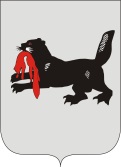 ИРКУТСКАЯ ОБЛАСТЬСЛЮДЯНСКАЯТЕРРИТОРИАЛЬНАЯ ИЗБИРАТЕЛЬНАЯ КОМИССИЯг. СлюдянкаОб организации работы горячей линии при Слюдянской территориальной избирательной комиссии на период подготовки и проведения муниципальных выборов на территории Слюдянского муниципального района в единый день голосования 11 сентября 2022 годаВ целях обеспечения реализации и защиты избирательных прав граждан, проживающих на территории Слюдянского муниципального района, проведения информационно-разъяснительной работы среди избирателей, на основании статьи 32(1) Закона Иркутской области от 11 ноября 2011 года № 116-ОЗ «О муниципальных выборах в Иркутской области», Слюдянская территориальная избирательная комиссияРЕШИЛА:1. Организовать работу горячей линии при Слюдянской территориальной избирательной комиссии на период подготовки и проведения муниципальных выборов на территории Слюдянского муниципального района в единый день голосования 11 сентября 2022 года, с 24 июня по 12 сентября 2022 года ежедневно с 09-00 до 19-00 часов местного времени в рабочие дни, с 10-00 до 14-00 часов местного времени в выходные дни.2. Определить телефонный номер горячей линии Слюдянской территориальной избирательной комиссии – 8 (395 44) 51206.3. Основной задачей горячей линии при Слюдянской территориальной избирательной комиссии является качественное и оперативное информирование избирателей о ходе подготовки и проведения на территории Слюдянского муниципального района выборов мэра Слюдянского муниципального района Иркутской области, главы Слюдянского городского поселения Слюдянского муниципального района Иркутской области, главы Байкальского муниципального образования, главы Новоснежнинского муниципального образования, главы Быстринского сельского поселения Слюдянского муниципального района Иркутской области, депутатов Думы Слюдянского городского поселения Слюдянского района пятого созыва, депутатов Думы Байкальского городского поселения пятого созыва, депутатов Думы Култукского городского поселения Слюдянского района пятого созыва, депутатов Думы Быстринского сельского поселения Слюдянского района пятого созыва, депутатов Думы Маритуйского сельского поселения Слюдянского района пятого созыва, депутатов Думы Новоснежнинского сельского поселения Слюдянского района пятого созыва, депутатов Думы Портбайкальского сельского поселения Слюдянского района пятого созыва, депутатов Думы Утуликского сельского поселения Слюдянского района пятого созыва, назначенных на единый день голосования 11 сентября 2022 года, о ходе голосования и его предварительных итогах.4. Опубликовать информацию об открытии горячей линии при Слюдянской территориальной избирательной комиссии в газете «Славное море».Разместить настоящее решение на странице Слюдянской территориальной избирательной комиссии на едином интернет-портале территориальных избирательных комиссий Иркутской области.Председатель Слюдянской территориальной избирательной комиссии		                                                                               Н.Л. ЛазареваСекретарь Слюдянской территориальной избирательной комиссии						                                          Н.Л. ТитоваР Е Ш Е Н И ЕР Е Ш Е Н И Е 21 июня 2022 года№ 39/297 